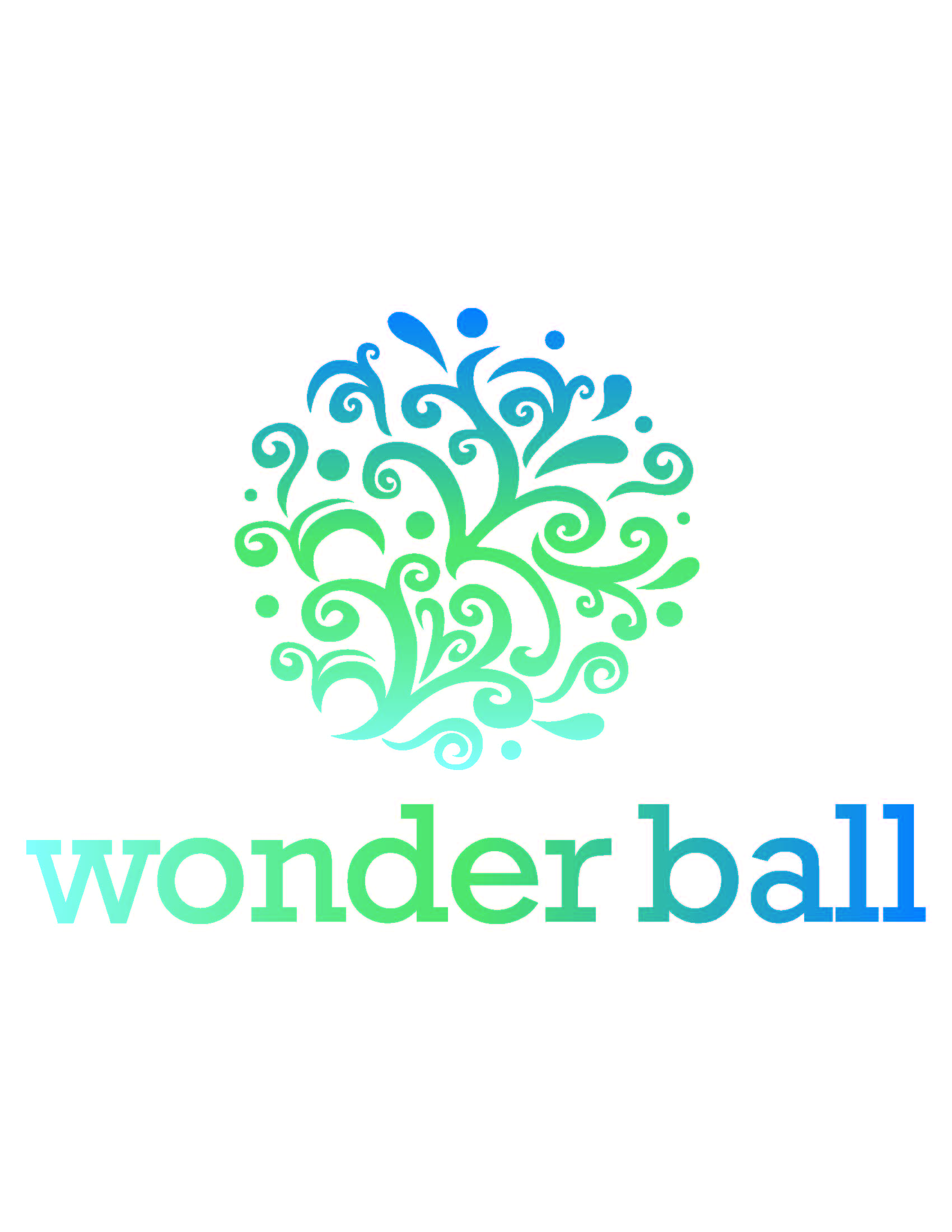 Mobile Bidding GuideSmart phone – Upon purchasing your ticket to the Wonder Ball, you will be asked to confirm your cell phone for use during the event.  This is important because this is how you will be doing your silent auction bidding.  Be sure to provide the cell number for the smart phone you will be using the night of the Wonder Ball.  Text Message to begin bidding - Once you arrive at the Wonder Ball (or complete registration at the event), you will receive an automated text message containing your bidder url.  This will happen within about two minutes of completing the registration process or arriving at the Wonder Ball.  If you do not receive a text message, please notify a volunteer.  Bidding – Using your Smart PhoneClick on the link found in the automated text message.  Notice that the link also contains your bidder number.  Once logged in, this number will also display on your home screen.When prompted, confirm your name.  If it is incorrect, select NO and notify a ‘Bid Buddy’ or volunteer at the Tech Bar.Now start bidding!!!You can search packages by number, keyword or category.  You can also pull up packages with no bids by selecting “No Bid Pkgs”.Select Details/Bid to bid on a package.You can bid the next increment, set a max bid, or simply “Watch” packages to see how they’re doing.  Bidding without a Smart Phone – Using a “Bid Buddy”Locate a Mobile Bidding volunteer – Bid Buddies and Mobile Bidding volunteers will be easily identifiable; they will be the ‘nerds’ (nerd glasses).Give the volunteer your bidder number or cell phone numberConfirm that the name on the screen is correct.Let the volunteer know the Package number or description of the package you wish to place a bid on.Tell the volunteer the amount you wish to bid.Watch the Leader Board to see if you are the highest bidder for that package.IMPORTANT BIDDING INFORMATIONIf you are outbid, you will be notified via text message.Be sure to turn up the volume on your phone and/or turn it on vibrate so you don’t miss your alerts!You can keep an eye on your bidding packages and any other packages of interest by going to “My Bids”, a blue button located at the right of your home area.  Set a max bid so that the system will bid for you up to a maximum dollar amount (this reduces the need to goal-tend a particular package).Visit the Charging Station if you need to charge up your phone.  We don’t want you to run out of ‘juice’ while you are bidding!!!Watch the event timer in the upper left.  As soon as the silent auction closes, the guest with the highest bid will win.  Silent Auction ClosesYou can check your winnings under “My Bids”If you wish to keep your winnings on the credit card that you registered, then you may take your winnings with you at the end of the night.  If not, please see a volunteer in the check-out area.If you won a package that has gift certificates, please go to the check-out area.  If you are more visual and want to watch a 1 minute video about mobile bidding, please go to…http://greatergiving.wistia.com/medias/r7eh9zkw04Get bidding and have a great time!!!!  